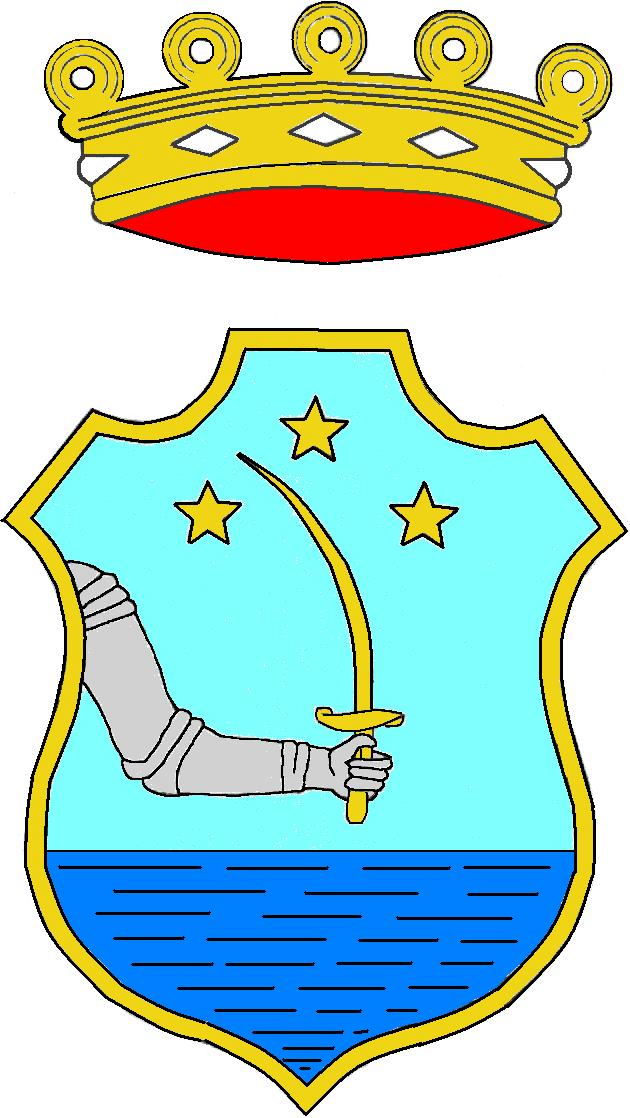 COMUNE DI LUSCIANOREGIONE CAMPANIA                                      PROVINCIA DI CASERTAVia Costanzo n°136 – 81030 Lusciano (CE)  Tel. 081-8127911  Fax 081-8147578 –                         Consiglio Comunale Aperto del 22/11/2019                       Istanza di partecipazione Oggetto dell’istanza: __________________________________________________________Nome________________________________________________________________________Cognome_____________________________________________________________________  nato/a  il ____________________ a _______________________________________________C.F_____________________________indirizzo della residenza: Lusciano, Via___________________, n.___________________,  Recapito telefonico ___________________________________________________________Quesito :___________________________________________________________________________________________________________________________________________________________________________________________________________________________________________________________________________________________________________________________________________________________________________________________________Data…………………..                                                                                          Firma                                                                                                                       ____________________